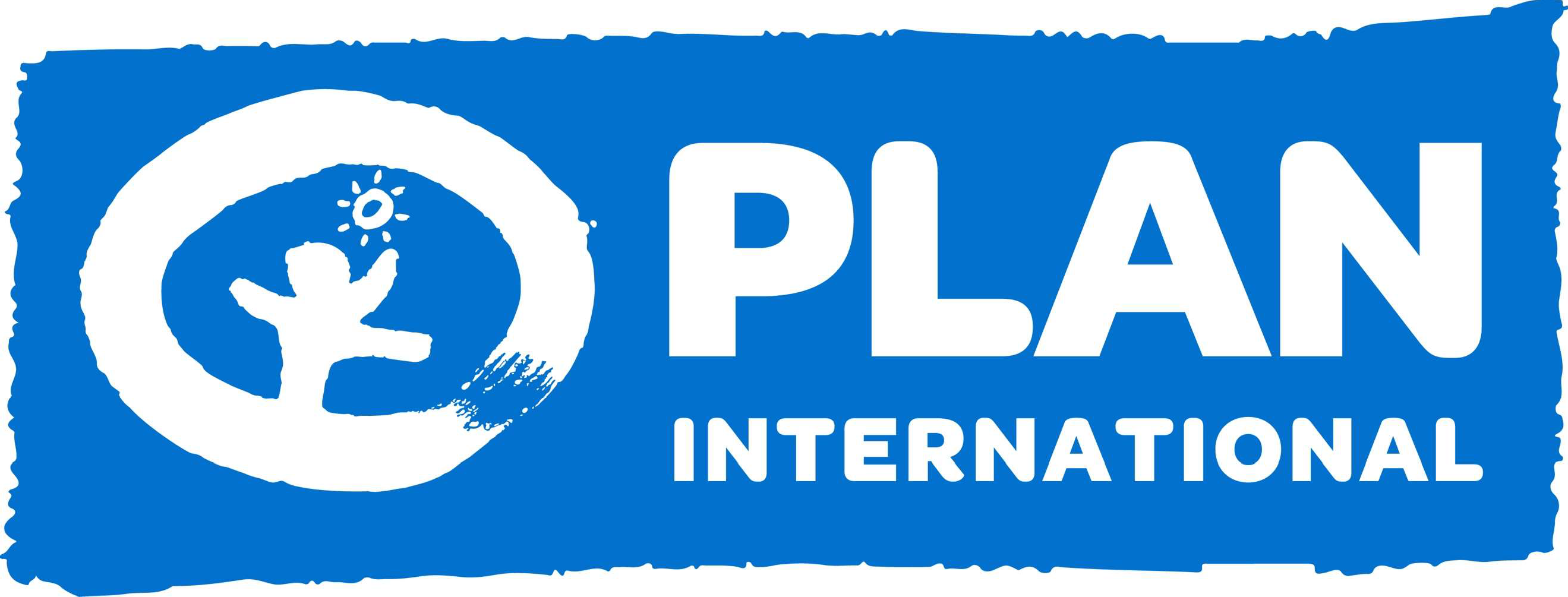 ROLE:		HEAD OF SPONSORSHIP OPERATIONS FUNCTIONAL AREA:  	CHILD SPONSORSHIPJOB FAMILY: 		Business and Professional ServicesrEPORTS TO: 		Sponsorship DirectorLOCATION: 		Global Hub or any country where Plan Intl is presentGRADE: G5ROLE PURPOSE:To lead the Sponsorship Operations Team, providing functional leadership to the implementation and maintenance of efficient and effective sponsorship systems, policies, projects and approaches to maximise income for programme intervention ensuring that Plan International’s commitments to both sponsors and Sponsored Children are met and safeguarding, gender equality and Plan International’s’ values are embedded.  Contributing to the delivery of Plan’s strategy by ensuring all sponsorship products promotes and champions the rights of girls and young women.Key Accountabilities or Main ResponsibilitiesTo lead a team of specialists to ensure both team and individual objectives are achieved.Responsible for monitoring, controlling and managing operational budgets and resources.Create and manage the relationships with all internal and NO stakeholders ensuring that all requirements are met efficient and effective.Supports and provides advise to countries and regional hubs for sponsorship operationsLeads on management and support in emergency and crisis  as they effect the end to end sponsorship business/processLead and/or support, advise on special projects assigned to improve sponsorship operations enabling achieving the value propositionEnsure all policies and processes relating to caseload management are up to date, relevant and allow for the effective assignment and retention of Sponsors and engagement of Sponsored ChildrenCarry out regular analysis of sponsorship global performance management reports including caseload, ensuring information is used for continuous improvement of sponsorship operations.To manage the efficient and effective sponsorship products and processes that are relevant and deliver Plan's values and purpose. Conduct risk management and quality & control assurance related to sponsorship operations, this would include identifying and escalating risks impacting both global and local Sponsorship operations organisation wide.Ensure compliance and support on management standards and Plan´s commitment as well as any Global Assurance recommendations related to sponsorship operations.Serve as safeguarding focal point, ensuring all child protection incidents and concerns relating to Sponsorship are handled within the requirements of Plan’s child protection policy and Sponsorship procedures are reviewed accordingly to manage and minimise risk to our sponsored children and organisationQUALIFICATIONS AND EXPERIENCEDeep knowledge of Sponsorship, its role in achieving Plan International’s objectives and it’s risks and challenges.Proven experience leading the implementation and maintenance of efficient and effective sponsorship systems, policies, projects and approaches to maximise income for programme interventionProven track record of leading a team Proven track record of successfully implementing large projects or changes, ideally on a multi country, regional or global basis. cOMPETENCIES: LEADERSHIP AND BUSINESS AND MANAGEMENTDemonstrable skills in global complex resolution managementAn ability to identify and manage key risks around Sponsorship.An ability to engage, influence and negotiate at all levels of the organisationAn ability to communicate with clarity and effectiveness across a range of media to global stakeholdersDIMENSIONS OF THE ROLEResponsible for a budgetManaging a team of specialists to maintain and support the roll out of new efficient and effective sponsorship products and processesLeading the implementation of sponsorship processes and products including managing business continuity during times of change and crisis.Working in collaboration across Plan International including managing the GH responsibilities towards and relationship with Plan Germany with respect to the Sponsorship Hub.Ensuring all sponsorship procedures are managed or implemented within the requirements of Plan’s child protection policy.EXTERNAL/ INTERNAL INTERACTIONSGH Leadership TeamGH Senior Management across all functionsRisk and Safeguarding TeamsGlobal Fundraising Strategy TeamSponsorship Hub in Plan GermanySponsorship & marketing leaders within NO’sRegional Sponsorship ManagersSponsorship Development TeamLEVEL OF CONTACT WITH CHILDRENLow contact